Společné pracovní setkání ředitelů škol Českokrumlovska – 12. 12. 2018, záznam ze setkáníPřítomní: viz. prezenční listinaZáznam: MAS BLN – Hronková, MachováÚvodní představení účastníků setkáníProjekt MAP II - p. Machová (RT projektu) – představení zástupců realizačního týmu projektu, jak MAP II funguje, zaměření projektu, složení a zaměření pracovních skupin, aktivita „podpora škol v plánování, aktivity implementace, které už běží – Burza škol, Laboratoř na kolečkáchVeškeré info : www.mapvzdelavani.czDISKUZE v rámci programu – možná témata, která lze přes MAPII realizovat: Pracovní skupinyV rámci projektu budou fungovat čtyři pracovní skupiny – čtenářská gramotnost, matematická gramotnost, rovné příležitosti a financování, příp. další dle zájmu v území. Školy již osloveny, je možné zapojit jakéhokoliv pedagoga, nejen vedení. Dnes se schází PS ČG, MG a rovné příležitosti po skončení setkání ředitelů.Oceňování žáků Machová – MAS BLN udělala telefonické dotazování na školách – školy používají zejména drobnosti – knihy , věcné dary od sponzorů – většinou za reprezentaci školy….přes MAP zkusit pilotně jeden rok, důležité, aby se zapojili zřizovatelé…otázka, jak sjednotit oblasti, které by se oceňovaly.ZŠ Přídolí – Mgr . Jarošová– na jejich škole je hodně problémových dětí, špatné sociální zázemí, přemýšlí nad tím, jak děti motivovat… , ale nemají opravdu jak a čím ocenit… např. zábavně vzdělávací výlet pro všechny školy na ORP ČK  a nejlepší pár dětí z každé školy pojedou na výlet, do Techmánie aj. … Machová –MAS BLN -  POZOR – na šablony – dvojí financování, nejde vykazovat zároveň ze ŠABLON  a  zároveň z dalších dotací, ale dobrý nápad, pokusíme se v MAP nějak zpracovat. Strategické plánováníMachová - ve spolupráci s pracovními skupinami budeme školy kontaktovat v únoru a navážeme opět více do hloubky na strategické plánování. Plán osobních schůzek – dotazník MŠMT, zjišťování potřeb škol, rozvoj strategického plánování. Máme finance na člověka, který s projektem MAPII bude v této problematice komunikovat. Možné využít i externího konzultanta na práci v pedagogickém sboru v tématu strategické plánování.Machová – střední školy mají strategické dokumenty povinné , MŠ , ZŠ zatím ne, ale školy by se tímto směrem měly také ubírat (vědět co chci a jak toho dosáhnu)Návrhy na semináře Machová - od Vás ředitelů, učitelů – konkrétní semináře, s konkrétním lektorem, nejlépe Vámi prověřeným…..podmínka zapojení vždy min. 3 škol (osloveni se seminářem budou vždy všechny školy regionu). Je možné realizovat v konkrétní škole, nejen v Č. Krumlově. Dále konkrétní návrhy na program k dalšímu setkání ředitelů.ZŠ Přídolí – Mgr. Jarošová – zda MAPy počítají zavádět semináře informatiky – robotika . Od roku 2020 program má „naběhnout“ , nyní  pilotní ověřování  -  2 roky. Tablety do všech předmětů . Kraj vypsal dotaci , že se dá škola vybavit robotickými stavebnicemi… a postupně začala ten program do škol zavádět, myslí, že děti to baví… Machová- MAS BLN – opět se vracíme k šablonám – program ICT do škol , ale učitelé s tím neumí pracovat…..ZŠ Přídolí– Mgr. Jarošová – my to máme v šablonách, ale toho se to netýká…  Machová - na další setkání ředitelů např. pozvat někoho z pilotní školy (dobrá praxe) – např. ZŠ StřížovŠablonykdo dělá šablony 1, kdo dělá šabl.2? ZŠ Zubčice – Mgr. Zajíčková – nesplnili podmínky – viz. dvouleťáci do školek- momentálně žádné nemají, tudíž nemohou žádat do šablon… Machová – MAS BLN -  do 30.6. mají školy předkládat žádosti, máte možnost se obrátit na p. Machovou nebo na konkrétní lidi z ostatních MASek… Kontakty na realizační tým:Ing. Mirka Machová – hlavní manažerka projektu, pracovní skupina Financování (tel. 777 899 099, machova@masbln.cz)Mgr. Štěpánka Kučerová – pracovní skupina Rovné příležitosti (tel. 776 266 238, kucerova@masbln.cz)Alena Hronková – pracovní skupina Čtenářská gramotnost a Matematická gramotnost (tel. 774 225 269, hronkova@masbln.cz)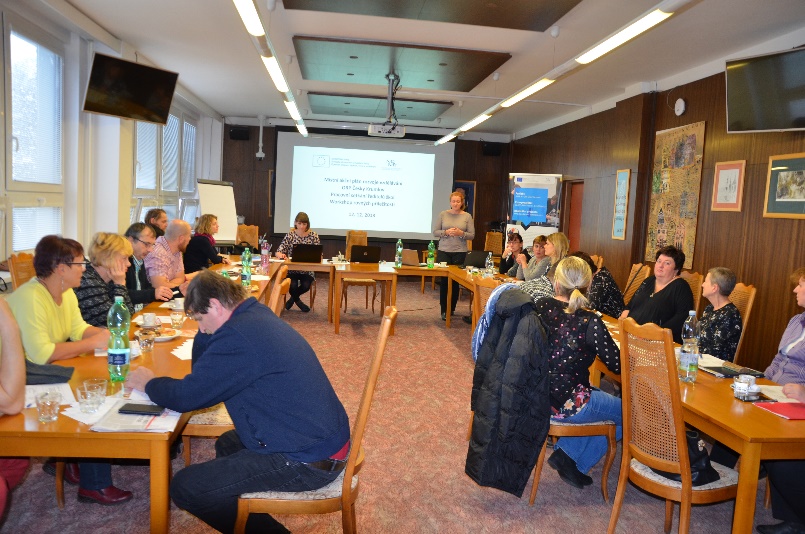 